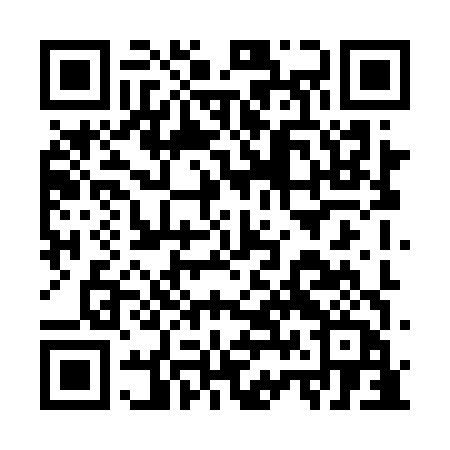 Ramadan times for Gunters, Ontario, CanadaMon 11 Mar 2024 - Wed 10 Apr 2024High Latitude Method: Angle Based RulePrayer Calculation Method: Islamic Society of North AmericaAsar Calculation Method: HanafiPrayer times provided by https://www.salahtimes.comDateDayFajrSuhurSunriseDhuhrAsrIftarMaghribIsha11Mon6:106:107:311:225:247:147:148:3512Tue6:086:087:291:225:257:157:158:3613Wed6:066:067:281:225:267:167:168:3814Thu6:056:057:261:215:287:187:188:3915Fri6:036:037:241:215:297:197:198:4016Sat6:016:017:221:215:307:207:208:4217Sun5:595:597:201:205:317:227:228:4318Mon5:575:577:181:205:327:237:238:4519Tue5:555:557:161:205:337:247:248:4620Wed5:535:537:141:205:347:267:268:4721Thu5:515:517:121:195:357:277:278:4922Fri5:495:497:111:195:367:287:288:5023Sat5:465:467:091:195:377:297:298:5224Sun5:445:447:071:185:387:317:318:5325Mon5:425:427:051:185:397:327:328:5526Tue5:405:407:031:185:407:337:338:5627Wed5:385:387:011:175:417:357:358:5828Thu5:365:366:591:175:427:367:368:5929Fri5:345:346:571:175:437:377:379:0130Sat5:325:326:551:175:437:387:389:0231Sun5:305:306:531:165:447:407:409:041Mon5:285:286:521:165:457:417:419:052Tue5:265:266:501:165:467:427:429:073Wed5:235:236:481:155:477:447:449:084Thu5:215:216:461:155:487:457:459:105Fri5:195:196:441:155:497:467:469:116Sat5:175:176:421:145:507:487:489:137Sun5:155:156:401:145:517:497:499:148Mon5:135:136:391:145:527:507:509:169Tue5:115:116:371:145:527:517:519:1810Wed5:095:096:351:135:537:537:539:19